ORA VALUTA TU IL LAVORO DEI TUOI INSEGNANTI:il livello di difficoltà dell’esperienza era adeguato?☐ troppo facile   ☐facile   ☐normale   ☐difficile   ☐troppo difficilecrocetta gli aggettivi che secondo te descrivono questa attività di laboratorio☐ impegnativa   ☐divertente   ☐banale   ☐interessante   ☐utile   ☐curiosa   ☐noiosasecondo te hai imparato qualcosa su come si lavora in laboratorio?☐sì     ☐no     ☐pocosecondo te hai imparato qualcosa su che cos’è l’ingegneria genetica?    ☐sì     ☐no     ☐pocose ci fosse un secondo turno, consiglieresti ad un amico di andare?☐sì     ☐no     ☐pococome hai saputo del laboratorio?________________________________________________________________________________________________ti piacerebbe fare durante le ore di lezione una lezione come questa? ☐ sì  ☐noora usa gli emoticon per descrivere come hai vissuto questa esperienza di laboratorio, cerchiane fino a 5: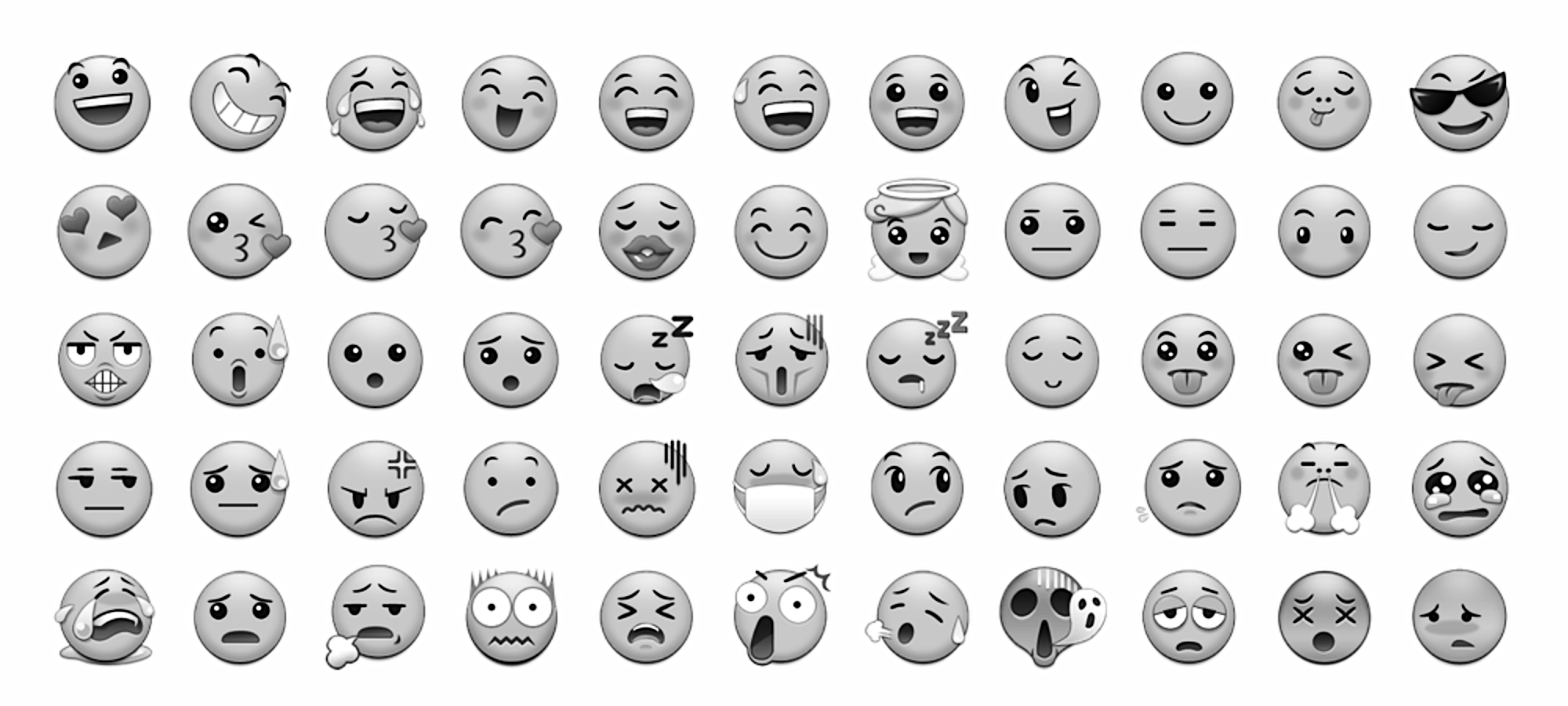 